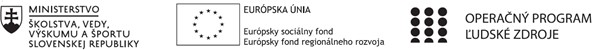 Správa o činnosti pedagogického klubuPrílohy:Prezenčná listina zo stretnutia pedagogického klubu.Fotodokumentácia.Príloha správy o činnosti pedagogického klubuPREZENČNÁ LISTINAMiesto konania stretnutia: Online cez MS TeamsDátum konania stretnutia: 07. 12. 2020Trvanie stretnutia: od 16:00 hod 	do 19:00 hodZoznam účastníkov/členov pedagogického klubu:Meno prizvaných odborníkov/iných účastníkov, ktorí nie sú členmi pedagogického klubu a podpis/y:Príloha správy o činnosti pedagogického klubuFotodokumentácia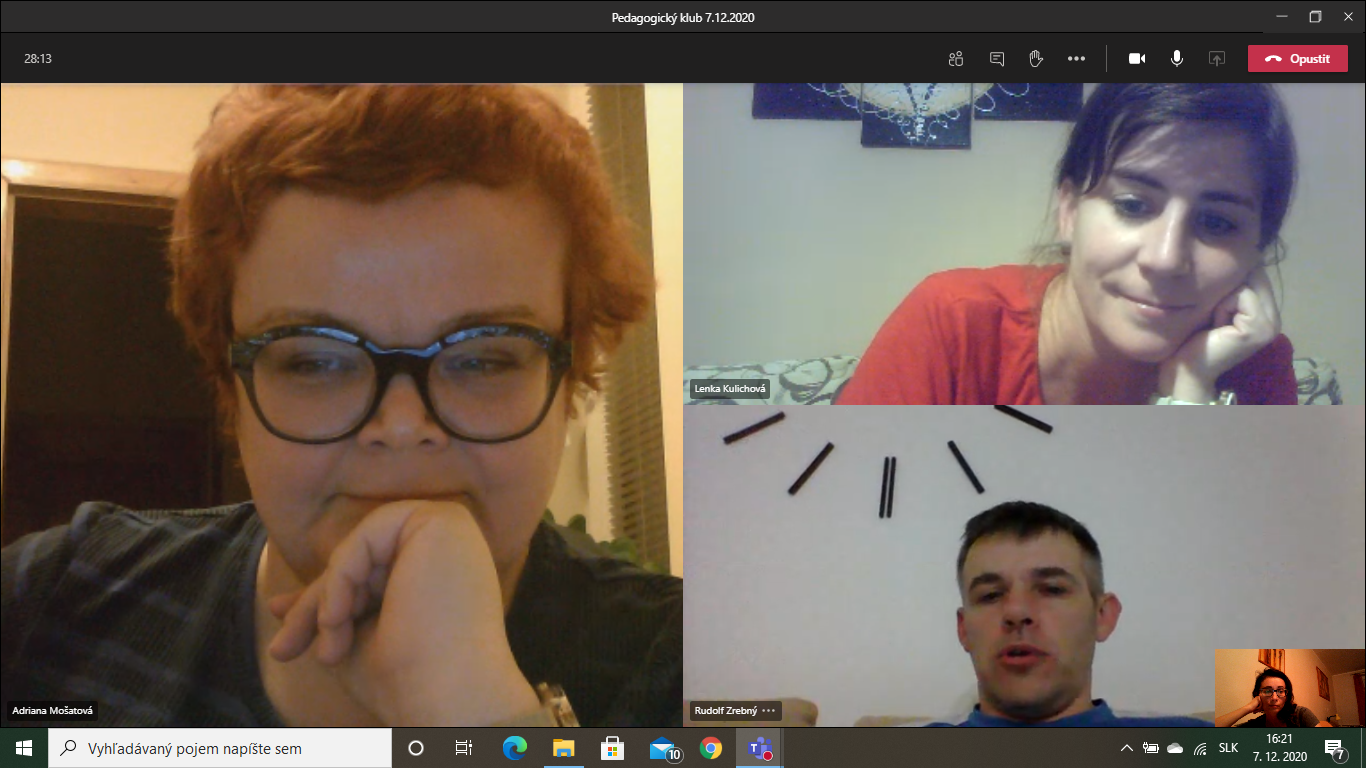 1. 	Prioritná osVzdelávanie2. 	Špecifický cieľ1.1.1 Zvýšiť inkluzívnosť a rovnaký prístup kukvalitnému vzdelávaniu a zlepšiť výsledky a kompetencie detí a žiakov3. 	PrijímateľObchodná akadémia v Žiline4. 	Názov projektuOdbornosťou držíme krok s budúcnosťou5. 	Kód projektu ITMS2014+312011Z8306. 	Názov pedagogického klubuPedagogický klub vyučujúcich matematiky, informatiky a slovenského jazyka a literatúry7. 	Dátum stretnutia pedagogického klubu07. 12. 20208. 	Miesto stretnutia pedagogického klubuOnline cez MS Teams9. 	Meno koordinátora pedagogického klubuIng. Rudolf Zrebný10. 	Odkaz na webové sídlo zverejnenej správywww.oavoza.sk11. Manažérske zhrnutie: Na stretnutí pedagogického klubu sa členovia venovali konkretizácii predmetových a špecifických cieľov prierezových tém, ktoré sa majú zaradením aktivít na podporu čitateľskej gramotnosti v jednotlivých predmetoch dosiahnuť.                         12. Hlavné body, témy stretnutia, zhrnutie priebehu stretnutia:Privítanie členov pedagogického klubu.Oboznámenie sa s rámcovým programom stretnutia.Prezentácia modelu Kurikulárnej prestavby nášho školského systému v zmysle Štátneho vzdelávacieho programu (ISCED 3), ktorý vyžaduje kvalitnú prípravu učiteľov stredných škôl v oblasti integrácie čitateľskej gramotnosti do výučby. Čitateľská gramotnosť by mala tvoriť kľúčovú zložku vzdelávania, mala by byť základom prípravy študentov na reálny život a mala by byť zameraná na rozvoj metakognitívnych stratégií a efektívnych čitateľských stratégií, ich implementáciu do konkrétnych vyučovacích hodín v rámci rôznych predmetov.Diskusia – členovia klubu diskutovali o tom, že v dnešnej tzv. informačnej spoločnosti je potrebné naučiť mladých ľudí pracovať s informáciami efektívne, mali by byť schopní informácie selektovať, hodnotiť a vhodne použiť. Iba tak majú šancu presadiť sa na trhu práce, byť úspešní v spoločnosti, ale aj v súkromnom živote. Medzinárodné merania (PISA) opakovane potvrdili, že úroveň našich študentov v čitateľskej gramotnosti je podpriemerná. 13. Závery a odporúčania:Škola by mala študentom vytvoriť také prostredie, ktoré by cez pozitívnu motiváciu systematicky rozvíjalo ich kritické a tvorivé myslenie, schopnosť samoštúdia a sebahodnotenia. Čitateľská gramotnosť je nadpredmetová kompetencia, nie je to len záležitosť učiteľov slovenského jazyka a literatúry.14.	Vypracoval (meno, priezvisko)Mgr. Adriana Mošatová15.	Dátum07. 12. 202016.	Podpis17.	Schválil (meno, priezvisko)JUDr. Jana Tomaníčková18.	Dátum07. 12. 202019.	PodpisPrioritná os:VzdelávanieŠpecifický cieľ:1 . 1 . 1 Zvýšiť inkluzívnosť a rovnaký prístup ku kvalitnému vzdelávaniu a zlepšiť výsledky a kompetencie detí ažiakovPrijímateľ:Obchodná akadémia v ŽilineNázov projektu:Odbornosťou držíme krok s budúcnosťouKód ITMS projektu:312011Z830Názov pedagogického klubu:Pedagogický klub vyučujúcich matematiky, informatiky a slovenského jazyka a literatúryč.Meno a priezviskoPodpisInštitúcia1.Ing. Rudolf ZrebnýOA v Žiline2.PaedDr. Lenka KulichováOA v Žiline3.Mgr. Adriana MošatováOA v Žiline4.Ing. Jana PevnáOA v Žilineč.Meno a priezviskoPodpisInštitúcia